Ed Kaminski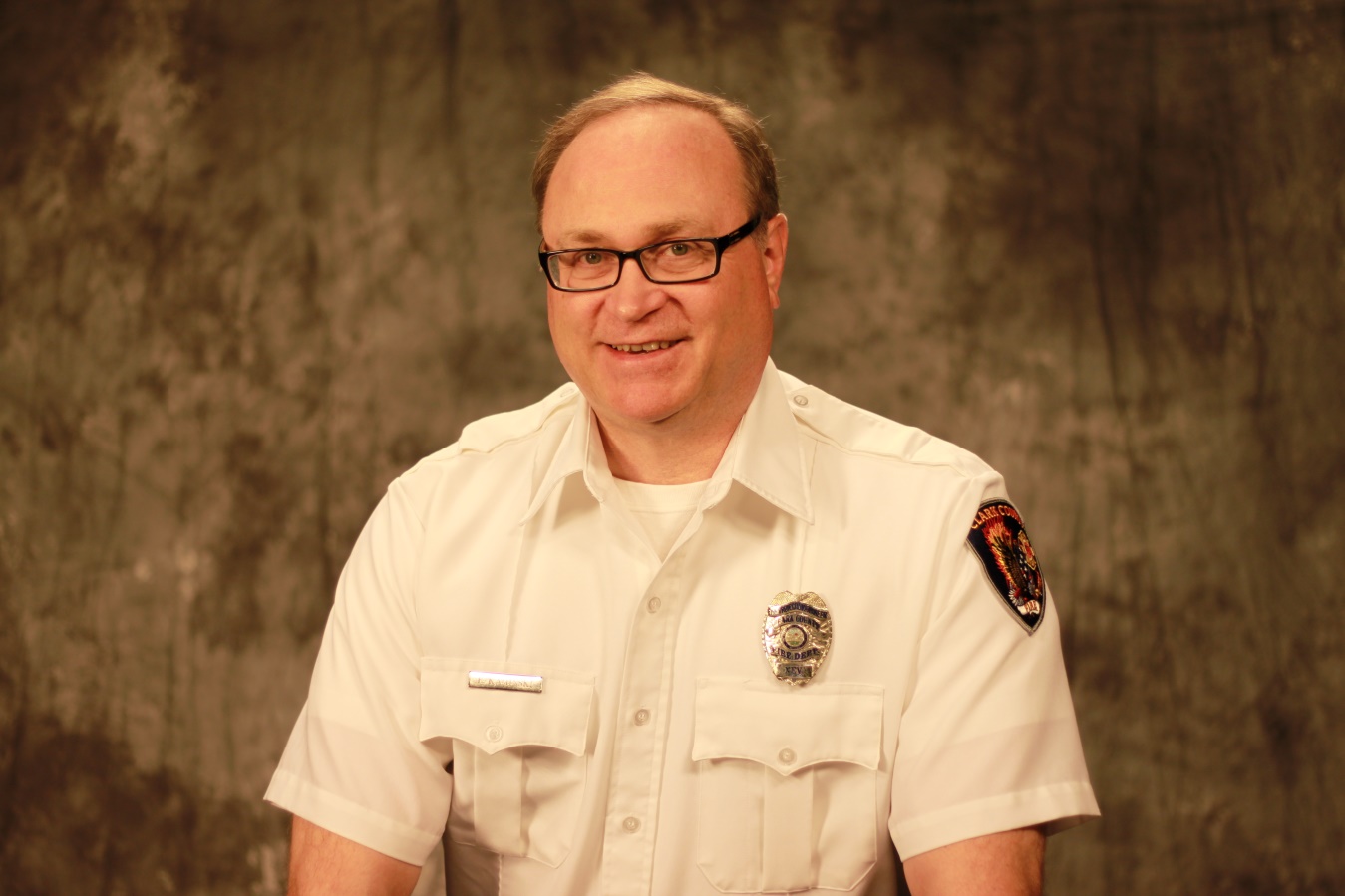 Clark County Building & Fire PreventionEd is a Fire Protection Engineer with the Clark County Building and Fire Prevention, joining in March of 2008.  He has chaired committees of major exhibition and trade show operators on the Las Vegas Strip and is also ran a series of industry stakeholders’ meetings for coordination of CCFD requirements and obtaining customer feed-back.  Ed contributes to the several national code standards organizations including the International Code Council and National Fire Protection Association.  He is a registered professional engineer is seven states and has a BS in Fire Protection and Safety Engineering from Illinois Institute of Technology and a Masters of Engineering Management from Northwestern University.    